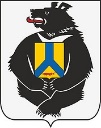 АДМИНИСТРАЦИЯСУЛУКСКОГО СЕЛЬСКОГО ПОСЕЛЕНИЯВерхнебуреинского муниципального районаХабаровского краяР А С П О Р Я Ж Е Н И Еот 12.12.2023 № 42                                                                                      п. СулукОб утверждении графика приема граждан главой администрации Сулукского сельского поселения Верхнебуреинского муниципального района Хабаровского края на 2024 год.В целях обеспечения конституционных прав граждан на личные обращения в органы местного самоуправления и в соответствии с  Федеральным законом от 02.05.2006  № 59-ФЗ (ред. от 27.07.2010 № 227-ФЗ)  «О порядке рассмотрения обращений граждан Российской Федерации», на основании Устава муниципального образования  Сулукского сельского поселение Верхнебуреинского муниципального района Хабаровского края:1. Утвердить график личного приёма граждан главой Сулукского сельского поселения Верхнебуреинского муниципального района Хабаровского края на 2024 год в соответствии с приложением № 1.2. Главе администрации Сулукского сельского поселения строго руководствоваться утвержденным графиком проведения приема граждан. В случае отсутствия главы администрации (командировка, отпуск, болезнь) прием населения осуществляется лицом, исполняющим его обязанности.3. Опубликовать (обнародовать) настоящее распоряжение на официальном сайте администрации Сулукского сельского поселения Верхнебуреинского муниципального района Хабаровского края – https://сулук.рф/4. Контроль за исполнением настоящего распоряжения оставляю за собой.5. Настоящее распоряжение вступает в силу с момента опубликования (обнародования) и действует с 01.01.2024 года. Глава сельского поселения                                                              К.А. ВанюнинПриложение № 1Утвержденраспоряжением главы Сулукского сельского поселения Верхнебуреинского муниципального района Хабаровского края № 42 от 12.12.2023 г.Графикличного приема граждан главы Сулукского сельского поселения Верхнебуреинского муниципального района Хабаровского края**Прием граждан ведется: в здании администрации Сулукского сельского поселения п. Сулук ул. Строителей, д. 5 с 15-00 до 17-00 часов; в здании администрации Сулукского сельского поселения п. Солони ул. Центральная, д.6 с 15-00 до 17-00 часов.Ф.И.О.,           главыЗанимаемая должностьНаселенный пунктянварьфевральмартапрельмайиюньиюльавгустсентябрьоктябрьноябрьдекабрьВанюнинКонстантин АндреевичГлава сельского поселенияСулук251521181620181519172119ВанюнинКонстантин АндреевичГлава сельского поселенияСолони261622191721191620182220